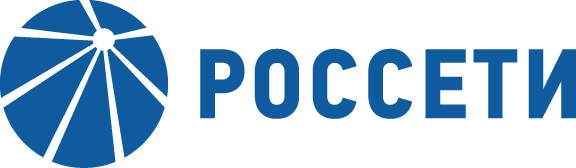 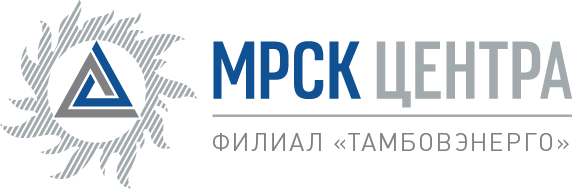 Уведомление №1об изменении условий уведомления и документации по открытому запросу предложений на право заключения Договора на оказание услуг по контраварийной подготовке водителей для нужд ПАО «МРСК Центра» (филиала «Тамбовэнерго») (опубликовано на официальном сайте (www.zakupki.gov.ru), на сайте ПАО «МРСК Центра» (www.mrsk-1.ru), на сайте ЭТП (https://rosseti.roseltorg.ru) от 24.07.2019 г. № 31908132558).Организатор запроса предложений, Филиал ПАО «МРСК Центра» - «Тамбовэнерго», расположенный по адресу: РФ, 392680, г. Тамбов, ул. Моршанское шоссе, 23, (контактное лицо: Кобелева Елена Юрьевна, контактный телефон: (4752) 57-82-06 или по адресу электронной почты: kobeleva.ey@mrsk-1.ru, настоящим вносит изменения в уведомление и закупочную документацию открытого запроса предложений на право заключения Договора на оказание услуг по контраварийной подготовке водителей для нужд ПАО «МРСК Центра» (филиала «Тамбовэнерго») .Изложить пункты извещения и документации открытого запроса предложений в следующей редакции:Пункт 9. Извещения «Дата и время окончания срока, последний день срока подачи Заявок: 08 августа 2019 года 12:00 (время московское).»Пункт 8 части IV «ИНФОРМАЦИОННАЯ КАРТА ЗАКУПКИ» документации о закупке:  «Дата и время окончания срока, последний день срока подачи Заявок: 08 августа 2019 года 12:00 (время московское).»Примечание:По отношению к исходной редакции уведомления о проведении и документации открытого запроса предложений на право заключения Договора на оказание услуг по контраварийной подготовке водителей для нужд ПАО «МРСК Центра» (филиала «Тамбовэнерго»), внесены следующие изменения:- изменен срок подачи заявок на 12 часов 00 минут, по московскому времени 08.08.2019 года;В части не затронутой настоящим уведомлением, Участники руководствуются уведомлением и документацией по запросу предложений на право заключения Договора на оказание услуг по контраварийной подготовке водителей для нужд ПАО «МРСК Центра» (филиала «Тамбовэнерго») (опубликовано на официальном сайте (www.zakupki.gov.ru), на сайте ПАО «МРСК Центра» (www.mrsk-1.ru), на сайте ЭТП (https://rosseti.roseltorg.ru) от 24.07.2019 г. № 31908132558).Председатель закупочной комиссии – заместитель генерального директора- директор филиала ПАО «МРСК Центра»-«Тамбовэнерго»	                                                                                       Н.В.Богомолов